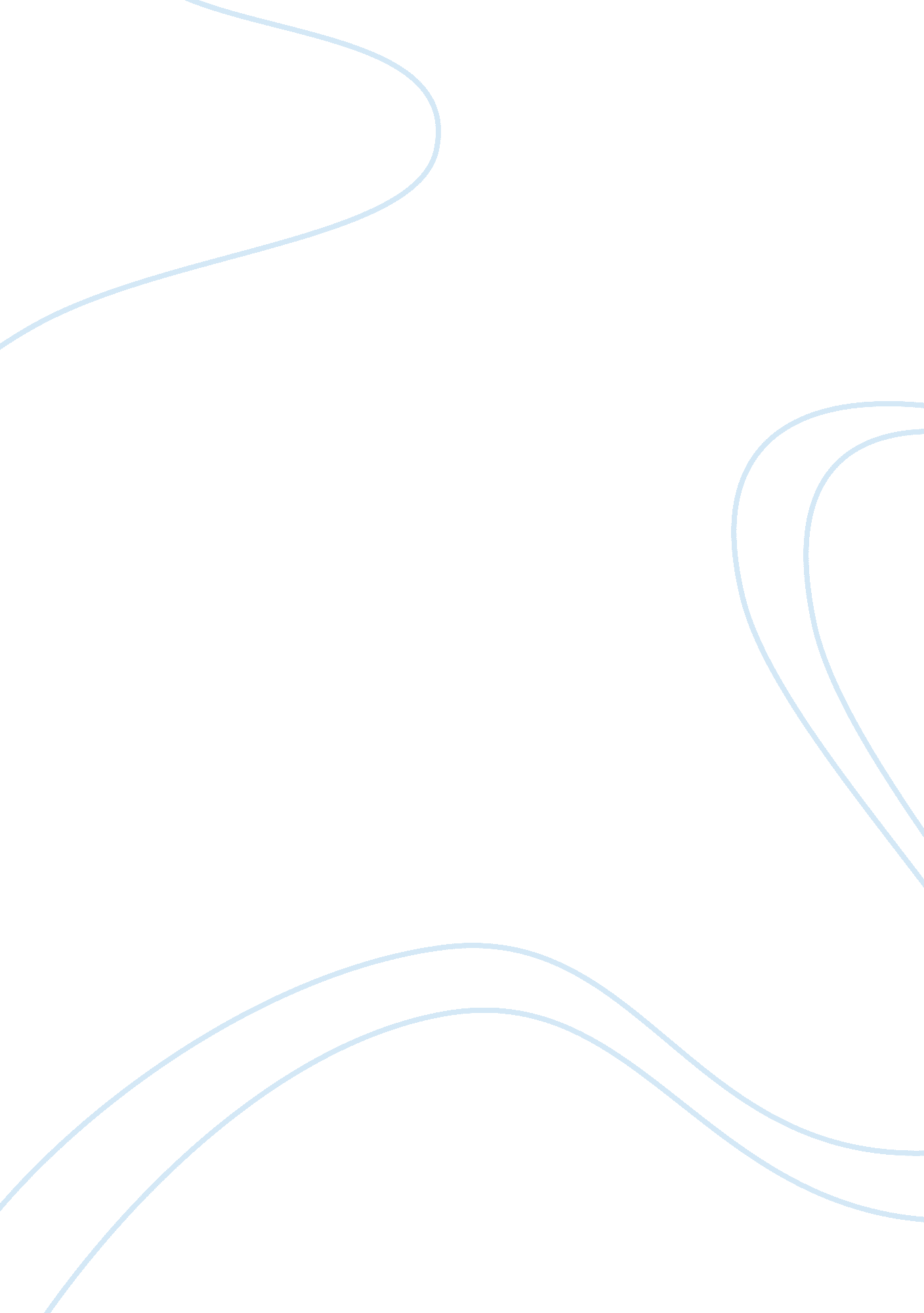 Health, narrative paragraph, and job skills, example paragraph essay exampleProfession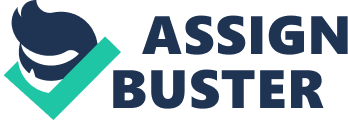 Health, narrative paragraph Scientists define health as is metabolic efficiency or a functional level of living organisms. At length, they refer to health as the condition of a human’s body and mind, often used to mean that humans are free from injury, illness and eventually pain. Usually, the World health Organization define health as a condition of complete social, mental, and physical being, at the same time they say that health is not just absence of an infirmity or disease. 
Most of the time, many people have subjected this health definition as a controversy. First, some health doctors claim that the definition lacks operational value. Concurrently, that the word complete in the definition is enduring. Ordinarily, ICD, WHO and ICF organizations provide the definition and then the measure of humans’ component measure of health. The health care providers usually undertake systematic activities that promote and cure health problems. 
The veterinary services often cover applications regarding to the health of animals. Ordinarily the veterinary doctors ensure the animal’s health are in good shape and healthy. Generally, doctors say that many factors determine health of an individual. Currently the known factors include the lifestyle, background, and social status of an individual. 
There are three types of health, physical, social and mental health. Currently, many people know of physical and mental health. Mental health entails a person’s realization of his or her mental abilities to cope up with their jobs and their stresses to participate actively and contribute to the society. Meanwhile, in health, physical health is the smooth operation of a human’s physiological functions. 
Usually, many job seekers yearn to unlock the secret method that wins the minds and heart of employers. They often wonder about the unique combination of values and skills, which make employers, salivate and hire employees. At length, employers seek universal certain skills and specific technical knowledge for different jobs. Generally, many people who look for jobs posses these knowledge and skills employers admire. 
Research has found out those job seekers who do not have these knowledge and skills can in the meantime trained on the skills. After the training, they later get the desired knowledge and skills for the job description. Once a job seeker understands these skills and acquires the characteristics, an employer seeks; the job seeker tailors his resume, interview language, his cover letter and aligns himself with the employers’ requirements. 
Frequently, many employers have distilled their requirements in the employability skills. First, they need someone who can communicate effectively and efficiently. To begin with, communication is vital for success in every employment situation. Employers are attracted to a good communicator. They know a good communicator can perform even before they look at their technical skills and ability. Finally, employers look for an employee having good communication skills to enable the smooth communication in the firm. 
After communication skills, employers look for analytical skills in the job seeker. Analytical skills are the skills that enable an employee to multiply perspectives concurrently to their quality. Once the jobs seeker can identify the necessary information and key issues in the firm, then the employers have no doubt that the employee will produce maximum yield. Then, the employers ensure that the job seeker has a computer or technical skills. Most jobs currently are computer run. Employers then look for a job seeker with computer knowledge. 
Lastly, employers seek for job seeks who are flexible in their duties and activities. Job seekers, who can simultaneously deal with an ability that manages tasks and assignments, adapt to changes, set priorities, and work on assignments, make the employers salivate for their services. With these skills and knowledge, the job seekers will then, with no doubt attract employers attention. 
Lastly, doctors say that social health is concerned with an individual fitting in the social adjustment of an individual in a society. At first, it is difficult to find where one can fit, however, with time people familiarize with each other and fit in the social status. Scientists, eventually ensures that the three types of health are functioning simultaneously. When the three health types function simultaneously, scientists refer to that person as healthy (Lustiq, 2012). 